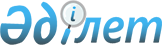 О внесении изменений и дополнений в решение Экибастузского городского маслихата (очередная XI сессия, IV созыв) от 25 декабря 2008 года N 129/11 "О бюджете города Экибастуза на 2009 год"
					
			Утративший силу
			
			
		
					Решение маслихата города Экибастуза Павлодарской области от 20 января 2009  года N 131/12. Зарегистрировано Управлением юстиции города Экибастуза Павлодарской области 22 января 2009 года за N 212. Утратило силу с связи с истечением срока действия (письмо маслихата города Экибастуза Павлодарской области от 5 мая 2010 года N 54/1-07)      Сноска. Утратило силу с связи с истечением срока действия (письмо маслихата города Экибастуза Павлодарской области от 05.05.2010 N 54/1-07).

      На основании подпункта 1 пункта 1 статьи 6 Закона Республики Казахстан "О местном государственном управлении в Республике Казахстан", статьи 106 Бюджетного Кодекса Республики Казахстан и в целях эффективного использования бюджетных средств, Экибастузский городской маслихат РЕШИЛ:



      1. Внести в решение Экибастузского городского маслихата (очередная ХІ сессия, ІV созыв) от 25 декабря 2008 года N 129/11 "О бюджете города Экибастуза на 2009 год" (зарегистрировано в реестре государственной регистрации нормативных правовых актов N 12-3-209, опубликовано в газете "Отарка" N 2 от 8 января 2009 года, в газете "Вести Экибастуза" N 2 от 8 января 2009 года) следующие изменения и дополнения:

      Пункт 1 изложить в следующей редакции:

      "1. Прилагаемый бюджет города Экибастуза на 2009 год (приложение 1) утвердить в следующих объемах:

      1) доходы 6 342 732 тысяч тенге, в том числе по:

      налоговым поступлениям 5 338 719 тысяч тенге;

      неналоговым поступлениям 10 935 тысяч тенге;

      поступлениям от продажи основного капитала 42 000 тысяч тенге;

      поступлениям трансфертов 951 078 тысяч тенге;

      2) затраты 6 015 891 тысяч тенге;

      3) чистое бюджетное кредитование 0, в том числе:

      бюджетные кредиты 0;

      погашение бюджетных кредитов 0;

      4) сальдо по операциям с финансовыми активами 1 441 580 тысяч тенге, в том числе:

      приобретение финансовых активов 1 441 580 тысяч тенге;

      поступления от продажи финансовых активов государства 0;

      5) Дефицит (профицит) бюджета - 1 114 739 тысяч тенге;

      6) Финансирование дефицита (использование профицита) бюджета 1 114 739 тысяч тенге;

      поступление займов 0;

      погашение займов 0;

      используемые остатки бюджетных средств 1 114 739 тысяч тенге.



      2. Приложение 1 "Бюджет города Экибастуза на 2009 год" изложить в новой редакции согласно приложению 1 к настоящему решению;

      приложение 2 "Перечень бюджетных программ развития бюджета города на 2009 год, с разделением на бюджетные программы, направленные на реализацию бюджетных инвестиционных проектов (программ) и на формирование или увеличение уставного капитала юридических лиц" изложить в новой редакции согласно приложению 2 к настоящему решению;

      приложение 3 "Перечень местных бюджетных программ, не подлежащих секвестру в процессе исполнения местных бюджетов на 2009 год" изложить в новой редакции согласно приложению 3 к настоящему решению;

      приложение 4 "Перечень бюджетных программ поселков, аул (сел), аульных (сельских) округов на 2009 год" изложить в новой редакции согласно приложению 4 к настоящему решению.



      3. Контроль за исполнением настоящего решения, возложить на постоянную комиссию Экибастузского городского маслихата по экономике и бюджету.



      4. Настоящее решение вводится в действие с 1 января 2009 года.      Председатель сессии                        Е.Рахмангулов      Секретарь городского маслихата             Г.Балтабекова

Приложение 1

к решению Экибастузского городского маслихата

(внеочередная ХII сессия, IV созыв)

от 20 января 2009 года N 131/12Приложение 1

к решению Экибастузского городского маслихата

(очередная ХI сессия, IV созыв)

от 25 декабря 2008 года N 129/11 Бюджет города Экибастуза на 2009 год

Приложение 2

к решению Экибастузского городского маслихата

внеочередная ХII сессия, IV созыв)

от 20 января 2009 года N 131/12Приложение 2

к решению Экибастузского городского маслихата

(очередная ХI сессия, IV созыв)

от 25 декабря 2008 года N 129/11 Перечень бюджетных программ развития бюджета города

на 2009 год, с разделением на бюджетные программы,

направленные на реализацию бюджетных инвестиционных

увеличение уставного капитала юридических лиц

Приложение 3

к решению Экибастузского городского маслихата

(внеочередная ХII сессия, IV созыв)

от 20 января 2009 года N 131/12Приложение 3

к решению Экибастузского городского маслихата

(очередная ХI сессия, IV созыв)

от 25 декабря 2008 года N 129/11 Перечень местных бюджетных программ, не подлежащих секвестру

в процессе исполнения местных бюджетов на 2009 год

Приложение 4

к решению Экибастузского городского маслихата

(внеочередная ХII сессия, IV созыв)

от 20 января 2009 года N 131/12Приложение 4

к решению Экибастузского городского маслихата

(очередная ХI сессия, IV созыв)

от 25 декабря 2008 года N 129/11 Перечень бюджетных программ поселков, аул (сел),

аульных (сельских) округов на 2009 год
					© 2012. РГП на ПХВ «Институт законодательства и правовой информации Республики Казахстан» Министерства юстиции Республики Казахстан
				КатегорияКатегорияКатегорияКатегорияКатегорияСумма

(тыс. тенге)КлассКлассКлассКлассСумма

(тыс. тенге)ПодклассПодклассПодклассСумма

(тыс. тенге)СпецификаСпецификаСумма

(тыс. тенге)Наименование123456I.Доходы63427321НАЛОГОВЫЕ ПОСТУПЛЕНИЯ533871901Подоходный налог20241972Индивидуальный подоходный налог202419704Налоги на собственность13227181Налоги на имущество9940003Земельный налог2097784Налог на транспортные средства1182005Единый земельный налог74005Внутренние налоги на товары, работы и услуги19234772Акцизы90603Поступления за использование природных и других ресурсов18776704Сборы за ведение предпринимательской и профессиональной деятельности3674708Обязательные платежи, взимаемые за совершение юридически значимых действий и (или) выдачу документов уполномоченными на то государственными органами или должностными лицами683271Государственная пошлина683272НЕНАЛОГОВЫЕ ПОСТУПЛЕНИЯ1093501Доходы от государственной собственности89355Доходы от аренды имущества, находящегося в государственной собственности893506Прочие неналоговые поступления20001Прочие неналоговые поступления20003ПОСТУПЛЕНИЯ ОТ ПРОДАЖИ ОСНОВНОГО КАПИТАЛА4200003Продажа земли и нематериальных активов420001Продажа земли400002Продажа нематериальных активов20004ПОСТУПЛЕНИЯ ТРАНСФЕРТОВ95107802Трансферты из вышестоящих органов государственного управления9510782Трансферты из областного бюджета951078Функциональная группаФункциональная группаФункциональная группаФункциональная группаФункциональная группаСумма

(тыс. тенге)Функциональная подгруппаФункциональная подгруппаФункциональная подгруппаФункциональная подгруппаСумма

(тыс. тенге)Администратор бюджетных программАдминистратор бюджетных программАдминистратор бюджетных программСумма

(тыс. тенге)ПрограммаПрограммаСумма

(тыс. тенге)НаименованиеСумма

(тыс. тенге)123456II. Затраты60158911Государственные услуги общего характера46874301Представительные, исполнительные и другие органы, выполняющие общие функции государственного управления410074112Аппарат маслихата района (города областного значения)13022001Обеспечение деятельности маслихата района (города областного значения)13022122Аппарат акима района (города областного значения)317191001Обеспечение деятельности акима района (города областного значения)317191123Аппарат акима района в городе, города районного значения, поселка, аула (села), аульного (сельского) округа79861001Функционирование аппарата акима района в городе, города районного значения, поселка, аула (села), аульного (сельского) округа7986102Финансовая деятельность40967452Отдел финансов района (города областного значения)40967001Обеспечение деятельности Отдела финансов23198003Проведение оценки имущества в целях налогообложения876004Организация работы по выдаче разовых талонов и обеспечение полноты сбора сумм от реализации разовых талонов6927010Организация приватизации коммунальной собственности500011Учет, хранение, оценка и реализация имущества, поступившего в коммунальную собственность946605Планирование и статистическая деятельность17702453Отдел экономики и бюджетного планирования района (города областного значения)17702001Обеспечение деятельности Отдела экономики и бюджетного планирования177022Оборона1532801Военные нужды15328122Аппарат акима района (города областного значения)15328005Мероприятия в рамках исполнения всеобщей воинской обязанности153283Общественный порядок, безопасность, правовая, судебная, уголовно-исполнительная деятельность2293901Правоохранительная деятельность22939458Отдел жилищно-коммунального хозяйства, пассажирского транспорта и автомобильных дорог района (города областного значения)22939021Обеспечение безопасности дорожного движения в населенных пунктах229394Образование288755101Дошкольное воспитание и обучение644434123Аппарат акима района в городе, города районного значения, поселка, аула (села), аульного (сельского) округа34645004Поддержка организаций дошкольного воспитания и обучения34645464Отдел образования района (города областного значения)609789009Обеспечение деятельности организаций дошкольного воспитания и обучения60978902Начальное, основное среднее и общее среднее образование2079495123Аппарат акима района в городе, города районного значения, поселка, аула (села), аульного (сельского) округа4428005Организация бесплатного подвоза учащихся до школы и обратно в аульной (сельской) местности4428464Отдел образования района (города областного значения)2075067003Общеобразовательное обучение1877520006Дополнительное образование для детей94619010Внедрение новых технологий обучения в государственной системе образования за счет целевых трансфертов из республиканского бюджета10292804Техническое и профессиональное, послесреднее образование14631464Отдел образования района (города областного значения)14631018Организация профессионального обучения1463109Прочие услуги в области образования148991464Отдел образования района (города областного значения)56660001Обеспечение деятельности отдела образования14532005Приобретение и доставка учебников, учебно-методических комплексов для государственных учреждений образования района (города областного значения)41867007Проведение школьных олимпиад, внешкольных мероприятий и конкурсов районного (городского) масштаба261467Отдел строительства района (города областного значения)92331037Строительство и реконструкция объектов образования923316Социальная помощь и социальное обеспечение42803802Социальная помощь392479123Аппарат акима района в городе, города районного значения, поселка, аула (села), аульного (сельского) округа4171003Оказание социальной помощи нуждающимся гражданам на дому4171451Отдел занятости и социальных программ района (города областного значения)388308002Программа занятости79546005Государственная адресная социальная помощь44088006Жилищная помощь50000007Социальная помощь отдельным категориям нуждающихся граждан по решениям местных представительных органов134552010Материальное обеспечение детей - инвалидов, воспитывающихся и обучающихся на дому3850013Социальная адаптация лиц, не имеющих определенного места жительства17697014Оказание социальной помощи нуждающимся гражданам на дому25262016Государственные пособия на детей до 18 лет12240017Обеспечение нуждающихся инвалидов обязательными гигиеническими средствами и предоставление услуг специалистами жестового языка, индивидуальными помощниками в соответствии с индивидуальной программой реабилитации инвалида2107309Прочие услуги в области социальной помощи и социального обеспечения35559451Отдел занятости и социальных программ района (города областного значения)35559001Обеспечение деятельности отдела занятости и социальных программ31743011Оплата услуг по зачислению, выплате и доставке пособий и других социальных выплат875099Реализация мер социальной поддержки специалистов социальной сферы сельских населенных пунктов за счет целевого трансферта из республиканского бюджета29417Жилищно-коммунальное хозяйство66600001Жилищное хозяйство304207458Отдел жилищно-коммунального хозяйства, пассажирского транспорта и автомобильных дорог района (города областного значения)120207003Организация сохранения государственного жилищного фонда118707004Обеспечение жильем отдельных категорий граждан1500467Отдел строительства района (города областного значения)184000003Строительство жилья государственного коммунального жилищного фонда18400002Коммунальное хозяйство151294123Аппарат акима района в городе, города районного значения, поселка, аула (села), аульного (сельского) округа14018014Организация водоснабжения населенных пунктов14018458Отдел жилищно-коммунального хозяйства, пассажирского транспорта и автомобильных дорог района (города областного значения)102323012Функционирование системы водоснабжения и водоотведения102323467Отдел строительства района (города областного значения)34953006Развитие системы водоснабжения3495303Благоустройство населенных пунктов210499123Аппарат акима района в городе, города районного значения, поселка, аула (села), аульного (сельского) округа15653008Освещение улиц населенных пунктов7985009Обеспечение санитарии населенных пунктов6201011Благоустройство и озеленение населенных пунктов1467458Отдел жилищно-коммунального хозяйства, пассажирского транспорта и автомобильных дорог района (города областного значения)194846015Освещение улиц в населенных пунктах69492016Обеспечение санитарии населенных пунктов12830017Содержание мест захоронений и захоронение безродных5874018Благоустройство и озеленение населенных пунктов1066508Культура, спорт, туризм и информационное пространство29154401Деятельность в области культуры133411123Аппарат акима района в городе, города районного значения, поселка, аула (села), аульного (сельского) округа12835006Поддержка культурно-досуговой работы на местном уровне12835455Отдел культуры и развития языков района (города областного значения)120576003Поддержка культурно-досуговой работы12057602Спорт78736465Отдел физической культуры и спорта района (города областного значения)47236006Проведение спортивных соревнований на районном (города областного значения) уровне42315007Подготовка и участие членов сборных команд района (города областного значения) по различным видам спорта на областных спортивных соревнованиях4921467Отдел строительства района (города областного значения)31500008Развитие объектов спорта3150003Информационное пространство52499455Отдел культуры и развития языков района (города областного значения)37825006Функционирование районных (городских) библиотек35375007Развитие государственного языка и других языков народа Казахстана2450456Отдел внутренней политики и района (города областного значения)14674002Проведение государственной информационной политики через средства массовой информации1467409Прочие услуги по организации культуры, спорта, туризма и информационного пространства26898455Отдел культуры и развития языков района (города областного значения)6859001Обеспечение деятельности отдела культуры и развития языков6859456Отдел внутренней политики района (города областного значения)14477001Обеспечение деятельности отдела внутренней политики8608003Реализация региональных программ в сфере молодежной политики5869465Отдел физической культуры и спорта района (города областного значения)5562001Обеспечение деятельности отдела физической культуры и спорта556210Сельское, водное, лесное, рыбное хозяйство, особо охраняемые природные территории, охрана окружающей среды и животного мира, земельные отношения66978801Сельское хозяйство12205462Отдел сельского хозяйства района (города областного значения)12205001Обеспечение деятельности отдела сельского хозяйства7873003Обеспечение функционирования скотомогильников (биотермических ям)433202Водное хозяйство644146467Отдел строительства района (города областного значения)644146012Развитие системы водоснабжения64414606Земельные отношения13437463Отдел земельных отношений района (города областного значения)13437001Обеспечение деятельности отдела земельных отношений1343711Промышленность, архитектурная, градостроительная и строительная деятельность1445602Архитектурная, градостроительная и строительная деятельность14456467Отдел строительства района (города областного значения)6244001Обеспечение деятельности отдела строительства6244468Отдел архитектуры и градостроительства района (города областного значения)8212001Обеспечение деятельности отдела архитектуры и градостроительства821212Транспорт и коммуникации38237601Автомобильный транспорт382376123Аппарат акима района в городе, города районного значения, поселка, аула (села), аульного (сельского) округа4376013Обеспечение функционирования автомобильных дорог в городах районного значения, поселках, аулах (селах), аульных (сельских) округах4376458Отдел жилищно-коммунального хозяйства, пассажирского транспорта и автомобильных дорог района (города областного значения)378000023Обеспечение функционирования автомобильных дорог37800013Прочие5243103Поддержка предпринимательской деятельности и защита конкуренции11099469Отдел предпринимательства района (города областного значения)11099001Обеспечение деятельности отдела предпринимательства7382003Поддержка предпринимательской деятельности371709Прочие41332452Отдел финансов района (города областного значения)12000012Резерв местного исполнительного органа района (города областного значения) 12000458Отдел жилищно-коммунального хозяйства, пассажирского транспорта и автомобильных дорог района (города областного значения)29332001Обеспечение деятельности отдела жилищно-коммунального хозяйства, пассажирского транспорта и автомобильных дорог2933215Трансферты11669701Трансферты116697452Отдел финансов района (города областного значения)116697007Бюджетные изъятия 116697III. Чистое бюджетное кредитование0Бюджетные кредиты05Погашение бюджетных кредитов001Погашение бюджетных кредитов01Погашение бюджетных кредитов, выданных из государственного бюджета011Погашение бюджетных кредитов, выданных из местного бюджета до 2005 года юридическим лицам0IV. Сальдо по операциям с финансовыми активами1441580Приобретение финансовых активов144158013Прочие144158009Прочие1441580452Отдел финансов района (города областного значения)1441580014Формирование или увеличение уставного капитала юридических лиц14415806Поступления от продажи финансовых активов государства001Поступления от продажи финансовых активов государства01Поступления от продажи финансовых активов внутри страныV. Дефицит (профицит)-1114739VI. Финансирование дефицита (использование профицита) бюджета11147397Поступление займов016Погашение займов08Используемые остатки бюджетных средств111473901Остатки бюджетных средств11147391Свободные остатки бюджетных средств1114739Функциональная группаФункциональная группаФункциональная группаФункциональная группаФункциональная группаСумма

(тыс. тенге)Функциональная подгруппаФункциональная подгруппаФункциональная подгруппаФункциональная подгруппаСумма

(тыс. тенге)Администратор бюджетных программАдминистратор бюджетных программАдминистратор бюджетных программСумма

(тыс. тенге)ПрограммаПрограммаСумма

(тыс. тенге)НаименованиеСумма

(тыс. тенге)1234564Образование9233109Прочие услуги в области образования92331467Отдел строительства района (города областного значения)92331037Строительство и реконструкция объектов образования923317Жилищно-коммунальное хозяйство21895301Жилищное хозяйство184000467Отдел строительства района (города областного значения)184000003Строительство жилья государственного коммунального жилищного фонда18400002Коммунальное хозяйство34953467Отдел строительства района (города областного значения)34953006Развитие системы водоснабжения349538Культура, спорт, туризм и информационное пространство3150002Спорт31500467Отдел строительства района (города областного значения)31500008Развитие объектов спорта3150010Сельское, водное, лесное, рыбное хозяйство, особо охраняемые природные территории, охрана окружающей среды и животного мира, земельные отношения64414602Водное хозяйство644146467Отдел строительства района (города областного значения)644146012Развитие системы водоснабжения64414613Прочие144158009Прочие1441580452Отдел финансов района (города областного значения)1441580014Формирование или увеличение уставного капитала юридических лиц1441580ИТОГО2428510Функциональная группаФункциональная группаФункциональная группаФункциональная группаФункциональная группаФункциональная подгруппаФункциональная подгруппаФункциональная подгруппаФункциональная подгруппаАдминистратор бюджетных программАдминистратор бюджетных программАдминистратор бюджетных программПрограммаПрограммаНаименование123454Образование02Начальное, основное среднее и общее среднее образование464Отдел образования района (города областного значения)003Общеобразовательное обучение5Здравоохранение09Прочие услуги в области здравоохранения123Аппарат акима района в городе, города районного значения, поселка, аула (села), аульного (сельского) округа002Организация в экстренных случаях доставки тяжелобольных людей до ближайшей организации здравоохранения, оказывающей врачебную помощьФункциональная группаФункциональная группаФункциональная группаФункциональная группаФункциональная группаСумма

(тыс. тенге)Функциональная подгруппаФункциональная подгруппаФункциональная подгруппаФункциональная подгруппаСумма

(тыс. тенге)Администратор бюджетных программАдминистратор бюджетных программАдминистратор бюджетных программСумма

(тыс. тенге)ПрограммаПрограммаСумма

(тыс. тенге)НаименованиеСумма

(тыс. тенге)123456Аккольский сельский округ74621Государственные услуги общего характера430801Представительные, исполнительные и другие органы, выполняющие общие функции государственного управления4308123Аппарат акима района в городе, города районного значения, поселка, аула (села), аульного (сельского) округа4308001Функционирование аппарата акима района в городе, города районного значения, поселка, аула (села), аульного (сельского) округа43084Образование54002Начальное, основное среднее и общее среднее образование540123Аппарат акима района в городе, города районного значения, поселка, аула (села), аульного (сельского) округа540005Организация бесплатного подвоза учащихся до школы и обратно в аульной (сельской) местности5406Социальная помощь и социальное обеспечение53702Социальная помощь537123Аппарат акима района в городе, города районного значения, поселка, аула (села), аульного (сельского) округа537003Оказание социальной помощи нуждающимся гражданам на дому5377Жилищно-коммунальное хозяйство155702Коммунальное хозяйство1237123Аппарат акима района в городе, города районного значения, поселка, аула (села), аульного (сельского) округа1237014Организация водоснабжения населенных пунктов123703Благоустройство населенных пунктов320123Аппарат акима района в городе, города районного значения, поселка, аула (села), аульного (сельского) округа320008Освещение улиц населенных пунктов32012Транспорт и коммуникации52001Автомобильный транспорт520123Аппарат акима района в городе, города районного значения, поселка, аула (села), аульного (сельского) округа520013Обеспечение функционирования автомобильных дорог в городах районного значения, поселках, аулах (селах), аульных (сельских) округах520Байетский сельский округ72021Государственные услуги общего характера557101Представительные, исполнительные и другие органы, выполняющие общие функции государственного управления5571123Аппарат акима района в городе, города районного значения, поселка, аула (села), аульного (сельского) округа5571001Функционирование аппарата акима района в городе, города районного значения, поселка, аула (села), аульного (сельского) округа55716Социальная помощь и социальное обеспечение29302Социальная помощь293123Аппарат акима района в городе, города районного значения, поселка, аула (села), аульного (сельского) округа293003Оказание социальной помощи нуждающимся гражданам на дому2937Жилищно-коммунальное хозяйство113802Коммунальное хозяйство603123Аппарат акима района в городе, города районного значения, поселка, аула (села), аульного (сельского) округа603014Организация водоснабжения населенных пунктов60303Благоустройство населенных пунктов535123Аппарат акима района в городе, города районного значения, поселка, аула (села), аульного (сельского) округа535008Освещение улиц населенных пунктов385009Обеспечение санитарии населенных пунктов15012Транспорт и коммуникации20001Автомобильный транспорт200123Аппарат акима района в городе, города районного значения, поселка, аула (села), аульного (сельского) округа200013Обеспечение функционирования автомобильных дорог в городах районного значения, поселках, аулах (селах), аульных (сельских) округах200Железнодорожный сельский округ51561Государственные услуги общего характера380001Представительные, исполнительные и другие органы, выполняющие общие функции государственного управления3800123Аппарат акима района в городе, города районного значения, поселка, аула (села), аульного (сельского) округа3800001Функционирование аппарата акима района в городе, города районного значения, поселка, аула (села), аульного (сельского) округа38004Образование48502Начальное, основное среднее и общее среднее образование485123Аппарат акима района в городе, города районного значения, поселка, аула (села), аульного (сельского) округа485005Организация бесплатного подвоза учащихся до школы и обратно в аульной (сельской) местности4856Социальная помощь и социальное обеспечение6002Социальная помощь60123Аппарат акима района в городе, города районного значения, поселка, аула (села), аульного (сельского) округа60003Оказание социальной помощи нуждающимся гражданам на дому607Жилищно-коммунальное хозяйство65203Благоустройство населенных пунктов652123Аппарат акима района в городе, города районного значения, поселка, аула (села), аульного (сельского) округа652008Освещение улиц населенных пунктов230009Обеспечение санитарии населенных пунктов42212Транспорт и коммуникации15901Автомобильный транспорт159123Аппарат акима района в городе, города районного значения, поселка, аула (села), аульного (сельского) округа159013Обеспечение функционирования автомобильных дорог в городах районного значения, поселках, аулах (селах), аульных (сельских) округах159Карасуский сельский округ64931Государственные услуги общего характера466401Представительные, исполнительные и другие органы, выполняющие общие функции государственного управления4664123Аппарат акима района в городе, города районного значения, поселка, аула (села), аульного (сельского) округа4664001Функционирование аппарата акима района в городе, города районного значения, поселка, аула (села), аульного (сельского) округа46646Социальная помощь и социальное обеспечение13002Социальная помощь130123Аппарат акима района в городе, города районного значения, поселка, аула (села), аульного (сельского) округа130003Оказание социальной помощи нуждающимся гражданам на дому1307Жилищно-коммунальное хозяйство139902Коммунальное хозяйство576123Аппарат акима района в городе, города районного значения, поселка, аула (села), аульного (сельского) округа576014Организация водоснабжения населенных пунктов57603Благоустройство населенных пунктов823123Аппарат акима района в городе, города районного значения, поселка, аула (села), аульного (сельского) округа823008Освещение улиц населенных пунктов465009Обеспечение санитарии населенных пунктов35812Транспорт и коммуникации30001Автомобильный транспорт300123Аппарат акима района в городе, города районного значения, поселка, аула (села), аульного (сельского) округа300013Обеспечение функционирования автомобильных дорог в городах районного значения, поселках, аулах (селах), аульных (сельских) округах300Село им. академика А. Маргулана141501Государственные услуги общего характера468101Представительные, исполнительные и другие органы, выполняющие общие функции государственного управления4681123Аппарат акима района в городе, города районного значения, поселка, аула (села), аульного (сельского) округа4681001Функционирование аппарата акима района в городе, города районного значения, поселка, аула (села), аульного (сельского) округа46814Образование33202Начальное, основное среднее и общее среднее образование332123Аппарат акима района в городе, города районного значения, поселка, аула (села), аульного (сельского) округа332005Организация бесплатного подвоза учащихся до школы и обратно в аульной (сельской) местности3326Социальная помощь и социальное обеспечение17302Социальная помощь173123Аппарат акима района в городе, города районного значения, поселка, аула (села), аульного (сельского) округа173003Оказание социальной помощи нуждающимся гражданам на дому1737Жилищно-коммунальное хозяйство873502Коммунальное хозяйство8000123Аппарат акима района в городе, города районного значения, поселка, аула (села), аульного (сельского) округа8000014Организация водоснабжения населенных пунктов800003Благоустройство населенных пунктов735123Аппарат акима района в городе, города районного значения, поселка, аула (села), аульного (сельского) округа735008Освещение улиц населенных пунктов462009Обеспечение санитарии населенных пунктов27312Транспорт и коммуникации22901Автомобильный транспорт229123Аппарат акима района в городе, города районного значения, поселка, аула (села), аульного (сельского) округа229013Обеспечение функционирования автомобильных дорог в городах районного значения, поселках, аулах (селах), аульных (сельских) округах229Комсомольский сельский округ100661Государственные услуги общего характера881901Представительные, исполнительные и другие органы, выполняющие общие функции государственного управления8819123Аппарат акима района в городе, города районного значения, поселка, аула (села), аульного (сельского) округа8819001Функционирование аппарата акима района в городе, города районного значения, поселка, аула (села), аульного (сельского) округа88196Социальная помощь и социальное обеспечение11302Социальная помощь113123Аппарат акима района в городе, города районного значения, поселка, аула (села), аульного (сельского) округа113003Оказание социальной помощи нуждающимся гражданам на дому1137Жилищно-коммунальное хозяйство113402Коммунальное хозяйство648123Аппарат акима района в городе, города районного значения, поселка, аула (села), аульного (сельского) округа648014Организация водоснабжения населенных пунктов64803Благоустройство населенных пунктов486123Аппарат акима района в городе, города районного значения, поселка, аула (села), аульного (сельского) округа486008Освещение улиц населенных пунктов486Кояндинский сельский округ78281Государственные услуги общего характера442801Представительные, исполнительные и другие органы, выполняющие общие функции государственного управления4428123Аппарат акима района в городе, города районного значения, поселка, аула (села), аульного (сельского) округа4428001Функционирование аппарата акима района в городе, города районного значения, поселка, аула (села), аульного (сельского) округа44287Жилищно-коммунальное хозяйство310003Благоустройство населенных пунктов3100123Аппарат акима района в городе, города районного значения, поселка, аула (села), аульного (сельского) округа3100008Освещение улиц населенных пунктов950009Обеспечение санитарии населенных пунктов2000011Благоустройство и озеленение населенных пунктов15012Транспорт и коммуникации30001Автомобильный транспорт300123Аппарат акима района в городе, города районного значения, поселка, аула (села), аульного (сельского) округа300013Обеспечение функционирования автомобильных дорог в городах районного значения, поселках, аулах (селах), аульных (сельских) округах300Кудайкольский сельский округ59321Государственные услуги общего характера402401Представительные, исполнительные и другие органы, выполняющие общие функции государственного управления4024123Аппарат акима района в городе, города районного значения, поселка, аула (села), аульного (сельского) округа4024001Функционирование аппарата акима района в городе, города районного значения, поселка, аула (села), аульного (сельского) округа40246Социальная помощь и социальное обеспечение11702Социальная помощь117123Аппарат акима района в городе, города районного значения, поселка, аула (села), аульного (сельского) округа117003Оказание социальной помощи нуждающимся гражданам на дому1177Жилищно-коммунальное хозяйство154102Коммунальное хозяйство342123Аппарат акима района в городе, города районного значения, поселка, аула (села), аульного (сельского) округа342014Организация водоснабжения населенных пунктов34203Благоустройство населенных пунктов1199123Аппарат акима района в городе, города районного значения, поселка, аула (села), аульного (сельского) округа1199008Освещение улиц населенных пунктов449009Обеспечение санитарии населенных пунктов600011Благоустройство и озеленение населенных пунктов15012Транспорт и коммуникации25001Автомобильный транспорт250123Аппарат акима района в городе, города районного значения, поселка, аула (села), аульного (сельского) округа250013Обеспечение функционирования автомобильных дорог в городах районного значения, поселках, аулах (селах), аульных (сельских) округах250Олентинский сельский округ71141Государственные услуги общего характера492001Представительные, исполнительные и другие органы, выполняющие общие функции государственного управления4920123Аппарат акима района в городе, города районного значения, поселка, аула (села), аульного (сельского) округа4920001Функционирование аппарата акима района в городе, города районного значения, поселка, аула (села), аульного (сельского) округа49204Образование49202Начальное, основное среднее и общее среднее образование492123Аппарат акима района в городе, города районного значения, поселка, аула (села), аульного (сельского) округа492005Организация бесплатного подвоза учащихся до школы и обратно в аульной (сельской) местности4927Жилищно-коммунальное хозяйство145702Коммунальное хозяйство518123Аппарат акима района в городе, города районного значения, поселка, аула (села), аульного (сельского) округа518014Организация водоснабжения населенных пунктов51803Благоустройство населенных пунктов939123Аппарат акима района в городе, города районного значения, поселка, аула (села), аульного (сельского) округа939008Освещение улиц населенных пунктов285009Обеспечение санитарии населенных пунктов548011Благоустройство и озеленение населенных пунктов10612Транспорт и коммуникации24501Автомобильный транспорт245123Аппарат акима района в городе, города районного значения, поселка, аула (села), аульного (сельского) округа245013Обеспечение функционирования автомобильных дорог в городах районного значения, поселках, аулах (селах), аульных (сельских) округах245Сарыкамысский сельский округ73401Государственные услуги общего характера392701Представительные, исполнительные и другие органы, выполняющие общие функции государственного управления3927123Аппарат акима района в городе, города районного значения, поселка, аула (села), аульного (сельского) округа3927001Функционирование аппарата акима района в городе, города районного значения, поселка, аула (села), аульного (сельского) округа39274Образование49102Начальное, основное среднее и общее среднее образование491123Аппарат акима района в городе, города районного значения, поселка, аула (села), аульного (сельского) округа491005Организация бесплатного подвоза учащихся до школы и обратно в аульной (сельской) местности4916Социальная помощь и социальное обеспечение15102Социальная помощь151123Аппарат акима района в городе, города районного значения, поселка, аула (села), аульного (сельского) округа151003Оказание социальной помощи нуждающимся гражданам на дому1517Жилищно-коммунальное хозяйство219002Коммунальное хозяйство835123Аппарат акима района в городе, города районного значения, поселка, аула (села), аульного (сельского) округа835014Организация водоснабжения населенных пунктов83503Благоустройство населенных пунктов1355123Аппарат акима района в городе, города районного значения, поселка, аула (села), аульного (сельского) округа1355008Освещение улиц населенных пунктов315009Обеспечение санитарии населенных пунктов1000011Благоустройство и озеленение населенных пунктов4012Транспорт и коммуникации58101Автомобильный транспорт581123Аппарат акима района в городе, города районного значения, поселка, аула (села), аульного (сельского) округа581013Обеспечение функционирования автомобильных дорог в городах районного значения, поселках, аулах (селах), аульных (сельских) округах581Поселок Солнечный419151Государственные услуги общего характера789701Представительные, исполнительные и другие органы, выполняющие общие функции государственного управления7897123Аппарат акима района в городе, города районного значения, поселка, аула (села), аульного (сельского) округа7897001Функционирование аппарата акима района в городе, города районного значения, поселка, аула (села), аульного (сельского) округа78974Образование2100901Дошкольное воспитание и обучение21009123Аппарат акима района в городе, города районного значения, поселка, аула (села), аульного (сельского) округа21009004Поддержка организаций дошкольного воспитания и обучения210096Социальная помощь и социальное обеспечение128402Социальная помощь1284123Аппарат акима района в городе, города районного значения, поселка, аула (села), аульного (сельского) округа1284003Оказание социальной помощи нуждающимся гражданам на дому12847Жилищно-коммунальное хозяйство251403Благоустройство населенных пунктов2514123Аппарат акима района в городе, города районного значения, поселка, аула (села), аульного (сельского) округа2514008Освещение улиц населенных пунктов1413009Обеспечение санитарии населенных пунктов150011Благоустройство и озеленение населенных пунктов9518Культура, спорт, туризм и информационное пространство811601Деятельность в области культуры8116123Аппарат акима района в городе, города районного значения, поселка, аула (села), аульного (сельского) округа8116006Поддержка культурно-досуговой работы на местном уровне811612Транспорт и коммуникации109501Автомобильный транспорт1095123Аппарат акима района в городе, города районного значения, поселка, аула (села), аульного (сельского) округа1095013Обеспечение функционирования автомобильных дорог в городах районного значения, поселках, аулах (селах), аульных (сельских) округах1095Село Торт-Кудук72891Государственные услуги общего характера522601Представительные, исполнительные и другие органы, выполняющие общие функции государственного управления5226123Аппарат акима района в городе, города районного значения, поселка, аула (села), аульного (сельского) округа5226001Функционирование аппарата акима района в городе, города районного значения, поселка, аула (села), аульного (сельского) округа52264Образование58602Начальное, основное среднее и общее среднее образование586123Аппарат акима района в городе, города районного значения, поселка, аула (села), аульного (сельского) округа586005Организация бесплатного подвоза учащихся до школы и обратно в аульной (сельской) местности5866Социальная помощь и социальное обеспечение6702Социальная помощь67123Аппарат акима района в городе, города районного значения, поселка, аула (села), аульного (сельского) округа67003Оказание социальной помощи нуждающимся гражданам на дому677Жилищно-коммунальное хозяйство119002Коммунальное хозяйство743123Аппарат акима района в городе, города районного значения, поселка, аула (села), аульного (сельского) округа743014Организация водоснабжения населенных пунктов74303Благоустройство населенных пунктов447123Аппарат акима района в городе, города районного значения, поселка, аула (села), аульного (сельского) округа447008Освещение улиц населенных пунктов44712Транспорт и коммуникации22001Автомобильный транспорт220123Аппарат акима района в городе, города районного значения, поселка, аула (села), аульного (сельского) округа220013Обеспечение функционирования автомобильных дорог в городах районного значения, поселках, аулах (селах), аульных (сельских) округах220Поселок Шидерты308181Государственные услуги общего характера899001Представительные, исполнительные и другие органы, выполняющие общие функции государственного управления8990123Аппарат акима района в городе, города районного значения, поселка, аула (села), аульного (сельского) округа8990001Функционирование аппарата акима района в городе, города районного значения, поселка, аула (села), аульного (сельского) округа89904Образование1449101Дошкольное воспитание и обучение13636123Аппарат акима района в городе, города районного значения, поселка, аула (села), аульного (сельского) округа13636004Поддержка организаций дошкольного воспитания и обучения1363602Начальное, основное среднее и общее среднее образование855123Аппарат акима района в городе, города районного значения, поселка, аула (села), аульного (сельского) округа855005Организация бесплатного подвоза учащихся до школы и обратно в аульной (сельской) местности8556Социальная помощь и социальное обеспечение102102Социальная помощь1021123Аппарат акима района в городе, города районного значения, поселка, аула (села), аульного (сельского) округа1021003Оказание социальной помощи нуждающимся гражданам на дому10217Жилищно-коммунальное хозяйство157003Благоустройство населенных пунктов1570123Аппарат акима района в городе, города районного значения, поселка, аула (села), аульного (сельского) округа1570008Освещение улиц населенных пунктов15708Культура, спорт, туризм и информационное пространство471901Деятельность в области культуры4719123Аппарат акима района в городе, города районного значения, поселка, аула (села), аульного (сельского) округа4719006Поддержка культурно-досуговой работы на местном уровне471912Транспорт и коммуникации2701Автомобильный транспорт27123Аппарат акима района в городе, города районного значения, поселка, аула (села), аульного (сельского) округа27013Обеспечение функционирования автомобильных дорог в городах районного значения, поселках, аулах (селах), аульных (сельских) округах27Экибастузский сельский округ112221Государственные услуги общего характера860601Представительные, исполнительные и другие органы, выполняющие общие функции государственного управления8606123Аппарат акима района в городе, города районного значения, поселка, аула (села), аульного (сельского) округа8606001Функционирование аппарата акима района в городе, города районного значения, поселка, аула (села), аульного (сельского) округа86064Образование64702Начальное, основное среднее и общее среднее образование647123Аппарат акима района в городе, города районного значения, поселка, аула (села), аульного (сельского) округа647005Организация бесплатного подвоза учащихся до школы и обратно в аульной (сельской) местности6476Социальная помощь и социальное обеспечение22502Социальная помощь225123Аппарат акима района в городе, города районного значения, поселка, аула (села), аульного (сельского) округа225003Оказание социальной помощи нуждающимся гражданам на дому2257Жилищно-коммунальное хозяйство149402Коммунальное хозяйство516123Аппарат акима района в городе, города районного значения, поселка, аула (села), аульного (сельского) округа516014Организация водоснабжения населенных пунктов51603Благоустройство населенных пунктов978123Аппарат акима района в городе, города районного значения, поселка, аула (села), аульного (сельского) округа978008Освещение улиц населенных пунктов208009Обеспечение санитарии населенных пунктов700011Благоустройство и озеленение населенных пунктов7012Транспорт и коммуникации25001Автомобильный транспорт250123Аппарат акима района в городе, города районного значения, поселка, аула (села), аульного (сельского) округа250013Обеспечение функционирования автомобильных дорог в городах районного значения, поселках, аулах (селах), аульных (сельских) округах250ВСЕГО169987